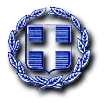 ΕΛΛΗΝΙΚΗ ΔΗΜΟΚΡΑΤΙΑ	Ραφήνα, 8-7-2022ΝΟΜΟΣ ΑΤΤΙΚΗΣ                  	Αριθ. Πρωτ.:  12619ΔΗΜΟΣ ΡΑΦΗΝΑΣ-ΠΙΚΕΡΜΙΟΥ	 Ταχ. Δ/νση: Αραφηνίδων Αλών 12	             Ταχ. Κωδ.: 19009 Ραφήνα                                                  ΠΡΟΣ: ΜΕΛΗ ΟΙΚΟΝΟΜΙΚΗΣ ΕΠΙΤΡΟΠΗΣ ΠΡΟΕΔΡΟΥΣ ΣΥΜΒΟΥΛΙΩΝ ΚΟΙΝΟΤΗΤΩΝ ΡΑΦΗΝΑΣ &ΠΙΚΕΡΜΙΟΥΕΠΙΚΕΦΑΛΗΣ ΠΑΡΑΤΑΞΕΩΝ "ΔΗΜΟΤΙΚΗ ΑΛΛΑΓΗ", "ΔΥΝΑΜΗ ΑΝΑΠΤΥΞΗΣ", "ΛΑΪΚΗ ΣΥΣΠΕΙΡΩΣΗ"ΠΡΟΣΚΛΗΣΗ ΣΕ ΣΥΝΕΔΡΙΑΣΗΑΡ. 37Ο Πρόεδρος της Οικονομικής Επιτροπής του Δήμου Ραφήνας - Πικερμίου, σας καλεί σύμφωνα με τις διατάξεις των υπ’ αριθ. 374/39135/30.5.2022 και 380/39456/15.6.2022 εγκυκλίων του Υπουργείου Εσωτερικών, σε διά ζώσης συνεδρίαση, την Τρίτη 12 Ιουλίου 2022 και ώρα 19.00 στην αίθουσα Δημοτικού Συμβουλίου στο Δημοτικό Κατάστημα Ραφήνας, προκειμένου να συζητηθούν και να ληφθούν αποφάσεις για τα παρακάτω θέματα:Λήψη απόφασης περί έγκρισης απολογισμού οικ. έτους 2021, Έκθεσης Διαχείρισης 2021 και Ισολογισμού χρήσης 2021 της ΔΕΑΑΠ-ΜΑΕ.  Λήψη απόφασης περί 12ης αναμόρφωσης προϋπολογισμού του Δήμου Ραφήνας-Πικερμίου, έτους 2022.Λήψη απόφασης περί έγκρισης ανταποδοτικού προγράμματος υιοθεσίας αδέσποτων ζώων συντροφιάς από το Καταφύγιο Αδέσποτων Ζώων του Δήμου. Λήψη απόφασης περί υποβολής πράξης ένταξης και αποδοχής των όρων της Πρόσκλησης του Υπουργείου Εσωτερικών για την υποβολή αιτήσεων χρηματοδότησης στο πρόγραμμα «ΒΕΛΤΙΩΣΗ ΟΔΙΚΗΣ ΑΣΦΑΛΕΙΑΣ».Λήψη απόφασης περί έγκρισης μελέτης και όρων δημοπράτησης για το έργο «ΒΕΛΤΙΩΣΗ ΤΜΗΜΑΤΩΝ ΟΔΩΝ ΒΟΡΕΙΑΣ ΔΙΩΝΗΣ ΚΑΙ ΑΠΟΚΑΤΑΣΤΑΣΗ ΟΔΟΣΤΡΩΜΑΤΩΝ ΔΗΜΟΥ».Λήψη απόφασης περί αποδοχής δωρεάς εκθέματος για το Παλαιοντολογικό Μουσείο Πικερμίου. Λήψη απόφασης περί διαγραφής χρεών από τους χρηματικούς καταλόγους.Λήψη απόφασης περί επαναπροσδιορισμού λογαριασμού ύδρευσης, Αρ. Υδρ.  821371 και επιστροφή χρημάτων ως αχρεωσθήτως καταβληθέντα.Λήψη απόφασης περί ανάθεσης σε δικηγόρο παροχής γνωμοδότησης σχετικά με τη δυνατότητα ή μη άσκησης κτηματολογικής αγωγής. Λήψη απόφασης περί ανάθεσης σε δικηγόρο παροχής γνωμοδότησης.                                                                  O ΠΡΟΕΔΡΟΣ        ΓΑΒΡΙΗΛ ΠΑΝΑΓΙΩΤΗΣ